ПРИЛОЖЕНИЕ 2к распоряжению министерства образования и наукиСамарской областиот_____________№_______Положениео проведении Всероссийского фестиваля детского и молодежного научно-технического творчества «КосмоФест» – 20241. Общие положения1.1. Настоящее Положение о проведении Всероссийского фестиваля детского и молодежного научно-технического творчества «КосмоФест» (далее – Фестиваль) определяет статус, цели, задачи, сроки, порядок проведения, основные требования к конкурсным работам, процедуру подведения итогов и награждения победителей.1.2. Тематика Фестиваля в 2024 году посвящена достижениям космонавтики России, а также памятным датам: 90-летию со дня рождения Ю.А. Гагарина; 40-летию первого выхода в открытый космос женщины-космонавта С.Е. Савицкой.1.3. Фестиваль является творческим мероприятием социального характера, который проводится в целях привлечения внимания широкой общественности                    и средств массовой информации к теме российской космонавтики, астрономии, стимулирования детей дошкольного возраста и молодежи к познавательно-исследовательской и изобретательской деятельности, поддержания интереса                          у подрастающего поколения к профессиям авиа– и ракетно-космической отрасли, развития детского творчества.1.4. Основными задачами Фестиваля являются:популяризация научно-технического творчества, изобретательства                                   и новаторства среди детей;создание в образовательных учреждениях условий для основ инженерного образования, развития конструктивного мышления и технического творчества                         у детей;повышение интереса детей к научно-техническому творчеству и астрономии, развитие любознательности;воспитание уважительного отношения детей к профессиям, связанным                         с авиа-, ракетно-космическим строением;создание площадки для обмена опытом педагогов в сфере научно-технического творчества детей;преемственность опыта дошкольных образовательных организаций и школ                  в формировании первичных представлений детей о космосе, аэрокосмической инженерии, астрономии.1.5. Учредитель Фестиваля: Министерство образования и науки Самарской области (далее – министерство).1.6. Организационный комитет Конкурса:Для организационного и технического обеспечения формируется организационный комитет по подготовке и проведению Фестиваля (далее – Оргкомитет). Состав организационного комитета Конкурса утверждается распоряжением министерства ежегодно. 1.7. Организаторы Фестиваля:Государственное автономное учреждение дополнительного профессионального образования Самарской области «Институт развития образования» (далее – ГАУ ДПО СО ИРО).Государственное бюджетное нетиповое общеобразовательное учреждение Самарской области «Самарский региональный центр для одаренных детей».Организатор Фестиваля:осуществляет подготовку и проведение Фестиваля;принимает Фестивальные работы и сопровождающие документы;организует экспертизу материалов в соответствии с критериями оценки;информирует участников об итогах Фестиваля;награждает победителей и призеров Фестиваля.Организатор Конкурса имеет право на:воспроизведение и демонстрацию работ, их представление для размещения                 в различных изданиях, в сети Интернет, на выставках, в СМИ согласно целям                      и задачам Фестиваля;тиражирование работ при сохранении ссылок на авторов;использование работ с указанием авторства для специальных акций в целях популяризации Фестиваля.1.8. Партнеры Фестиваля:Госкорпорация «Роскосмос»;Акционерное общество «Ракетно-космический центр «Прогресс»;Автономная некоммерческая организация дополнительного профессионального образования «Институт образовательных технологий»;Всероссийская общественная организация содействия развитию профессиональной сферы дошкольного образования «Воспитатели России»;Департамент информационных технологий и связи Самарской области;Федеральное государственное бюджетное образовательное учреждение высшего образования «Самарский государственный социально-педагогический университет»;Государственное бюджетное образовательное учреждение дополнительного образования Самарской области «Самарский областной центр детско-юношеского технического творчества»;Общество с ограниченной ответственностью «Инженерная сила»;Издательство «Просвещение – Союз».1.9. Фестиваль освещается в средствах массовой информации и материалы                    о нем публикуются на официальных сайтах Фестиваля: http://kdo.iro63.ru/ https://vk.com/kosmofest.samara 1.10. Принимая участие в Фестивале, участники соглашаются с настоящим Положением.1.11. Учредитель и Организатор Фестиваля оставляют за собой право вносить изменения в Положение Фестиваля.1.12. Финансирование Фестиваля:Финансирование Фестиваля осуществляется из бюджета Самарской области.В целях организационной поддержки Фестиваля допускается привлечение внебюджетных и иных средств.2. Жюри Фестиваля2.1. Жюри осуществляет экспертизу Фестивальных работ в соответствии                    с критериями оценки. 2.2. Состав жюри формируется отдельно для каждой номинации Фестиваля                   и утверждается протоколом Оргкомитета Фестиваля.3. Участники Фестиваля3.1. В Фестивале могут принимать участие:воспитанники в возрасте 5–7 лет государственных, муниципальных, частных образовательных организаций, реализующих основную общеобразовательную программу дошкольного образования; дети в возрасте 5–7 лет, не посещающие дошкольные образовательные организации;обучающиеся общеобразовательных учреждений общего образования в возрасте в 7–17 лет;педагоги образовательных организаций всех видов и типов;родители (законные представители) несовершеннолетних. 3.2. Участники гарантируют, что созданные ими лично работы не являются предметом незаконной переработки другого охраняемого законом произведения.3.3. Участники гарантируют, что предоставленные ими работы не нарушают авторские права и иные права интеллектуальной собственности третьих лиц, и, в случае, предъявления претензий третьими лицами организатору Фестиваля относительно использования предоставленных участниками материалов, участники обязуются урегулировать такие претензии самостоятельно и за свой счет.3.4. Участники гарантируют, что предоставленные ими работы не были ранее воспроизведены, распространены путем продажи или иного отчуждения, публично показаны, доведены до всеобщего сведения.4. Номинации Фестиваля4.1. Номинации для детей и молодежи:4.1.1. Номинация «Космодром» для детей дошкольного возраста 5–7 лет и школьников 7–17 лет.4.1.2. Номинация «Космическое техническое бюро: космическая станция» для школьников 7–17 лет.4.1.3. Номинация «Космические аппараты» для детей дошкольного возраста 6-7 лет и школьников 7–17 лет.4.1.4. Номинация «Время первых» для детей дошкольного возраста 5–7 лет и школьников 7–12 лет.4.1.5. Номинация «Кем быть?» для школьников 12–17 лет.4.2. Номинации для семей с детьми:4.2.1. Номинация «Космическая миссия» для семей с детьми дошкольного возраста 5-7 лет и школьниками 7–12 лет.4.2.2. Номинация «Космическая лаборатория» для семей с детьми дошкольного возраста 5–7 лет и школьниками 7–12 лет.4.3. Номинации для педагогов образовательных организаций:4.3.1. Номинация «В космонавты я б пошёл, пусть меня научат!» для педагогов дошкольных образовательных организаций.4.3.2. Номинация «Герои – космонавты на виду» для педагогов общеобразовательных организаций и организаций дополнительного образования детей.4.4. Специальные номинации:4.4.1. Номинация «Вслед за космической мечтой…» для семей сотрудников предприятий авиа и ракетно-космической промышленности и смежных отраслей.4.4.2. Номинация «Земля в иллюминаторе», учрежденная партнером Фестиваля: Издательством «Просвещение-Союз», для команд воспитанников 5–7 лет и педагогов дошкольных образовательных организаций. 5. Сроки и форма проведения Фестиваля5.1. Сроки проведения Фестиваля утверждаются распоряжением министерства ежегодно.5.2. Форма проведения Фестиваля – заочная. 6. Требования к предоставлению Фестивальных работ6.1. Для участия в Фестивале необходимо в установленные сроки:оформить папку с Фестивальными материалами в соответствии с требованиями согласно приложению 1;загрузить папку с Фестивальными материалами в облачное хранилище (Яндекс Диск, Облако Mail.ru), скопировать ссылку на данную папку, предоставив «доступ всем, у кого есть ссылка», и вставить ее при регистрации в соответствующее поле;пройти электронную регистрацию на сайте кафедры дошкольного образования ГАУ ДПО СО ИРО по ссылке https://clck.ru/38QKSr или QR коду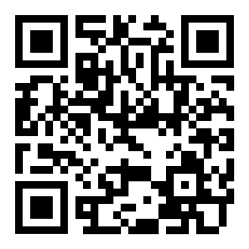 От одной образовательной организации к участию принимаются не более 3-х работ по каждой номинации Фестиваля.Фестивальные работы – продукты творческой деятельности (макеты, постройки, модели и др.) до Церемонии подведения итогов Фестиваля должны быть сохранены.Фестивальные работы (конспекты и др.), предоставленные на Фестиваль, не рецензируются и не возвращаются авторам.Все вопросы направлять в письменном виде электронный адрес Фестиваля kosmofest-samara@mail.ru6.2. Требования к работам по номинациям Фестиваля.6.2.1. Номинации для детей и молодежи.Номинация «Космодром».В номинации принимают участие дети дошкольного возраста 5–7 лет и школьники 7–17 лет. В номинации принимает участие команда: 1–2 ребенка под руководством одного педагога. В номинации оцениваются детские технические проекты космодромов для запуска в космос ракет-носителей с полезным грузом или космонавтами, или испытательных космодромов, с прилагаемым паспортом проекта и видеоролик защиты детского технического проекта. Требования к детскому техническому проекту:в создании проекта могут быть использованы конструкторы разных видов, в том числе робототехнические;размеры представляемого проекта не должны превышать 1кв.м.;проекты до Церемонии подведения итогов Фестиваля должны быть сохранены.Требования к видеоролику:продолжительность не более 3–5 минут;формат: AVI, MPEG, WMV и др.; видеоролик должен быть оформлен информационной заставкой, на которой необходимо указать: название проекта, Ф.И.О. участников, населенный пункт с указанием региона, наименование образовательной организации (по Уставу).Требования к паспорту проекта:паспорт проекта должен быть представлен на заочном этапе в электронном виде (один файл в формате .pdf.) объемом не более 3 страниц; на очной церемонии подведения итогов паспорт проекта предоставляется в распечатанном виде;на титульном листе указывается: название проекта, Ф.И.О. участников, населенный пункт с указанием региона, наименование образовательной организации (по Уставу).Структура паспорта проекта:идея и общее содержание проекта;описание процесса подготовки проекта;технологическая часть проекта (описание структуры, состава, назначения и свойств каждого модуля проекта);описание конструкций (основные механизмы сопровождаются схемами, фотографиями, указывается какой дополнительный материал, и детали каких конструкторов использовались);программирование (описание программы при наличии);перспективы проекта.Критерии оценивания проекта:соответствие тематике Фестиваля;целостность и техническая сложность постройки;качество выполнения работы;применение нестандартных техник выполнения;соотношение работы и возраста автора;описание паспорта проекта;соответствие требованиям оформления.Номинация «Космическое техническое бюро: космическая станция».В номинации принимают участие школьники 7–17 лет.В номинации принимает участие команда: 1–2 ребенка под руководством одного педагога.В номинации оцениваются: макет космической станции, выполненный из разных видов конструктора, с прилагаемым паспортом макета и видеоролик презентации макета.Требования к макету:в создании макета могут быть использованы конструкторы разных видов, в том числе робототехнические;допускается использование в оформлении макета дополнительного материала;размеры представляемого макета не должны превышать 1кв.м.;макеты до Церемонии подведения итогов Фестиваля должны быть сохранены.Требования к паспорту макета:паспорт макета должен быть представлен на заочном этапе в электронном виде (один файл в формате .pdf.) объемом не более 3 страниц; на очной церемонии подведения итогов паспорт макета предоставляется в распечатанном виде;на титульном листе указывается: название макета, Ф.И.О. участников, населенный пункт с указанием региона, наименование образовательной организации (по Уставу).Структура паспорта макета:идея и общее содержание макета;описание процесса подготовки;технологическая часть проекта (инструкция по сборке макета, указывается количество и типы используемых деталей конструктора, схема постройки, фотографии);практическая значимость.Требования к видеоролику:продолжительность не более 3-5 минут;формат: AVI, MPEG, WMV и др.; видеоролик должен быть оформлен информационной заставкой, на которой необходимо указать: название макета, Ф.И.О. участников, населенный пункт с указанием региона, наименование образовательной организации (по Уставу).Критерии оценивания:соответствие тематике Фестиваля;наличие инструкции по сборке;новизна;качество и эстетика выполнения работы;соотношение работы и возраста автора;техническая сложность;описание паспорта макета;соответствие требованиям оформления.Номинация «Космические аппараты».В номинации принимают участие дети дошкольного возраста 6–7 лет и школьники 7–17 лет. В номинации принимает участие команда: 1–2 ребенка под руководством одного педагога.В номинации оцениваются: модели технических устройств, используемых для выполнения разнообразных задач в космическом пространстве, а также проведения исследовательских и иного рода работ на поверхности небесных тел и видеоролик презентации модели. Требования к модели:в создании модели могут быть использованы конструкторы разных видов, в том числе робототехнические;допускается использование в оформлении модели дополнительного материала;размеры модели не должны превышать 1кв.м.;модели до Церемонии подведения итогов Фестиваля должны быть сохранены.Требования к видеоролику:продолжительность не более 3–5 минут;формат: AVI, MPEG, WMV и др.; видеоролик должен быть оформлен информационной заставкой, на которой необходимо указать: название модели, Ф.И.О. участников, населенный пункт с указанием региона, наименование образовательной организации (по Уставу).Критерии оценивания:соответствие тематике Фестиваля;оригинальность;техническая сложность;качество и эстетика выполнения работы;применение нестандартных техник выполнения;соотношение работы и возраста автора;возможность внедрения;соответствие требованиям оформления.Номинация «Время первых»В номинации принимают участие команды в составе:дети дошкольного возраста 5–7 лет (3 ребенка) под руководством одного педагога;школьники 7–12 лет (3 ребенка) под руководством одного педагога.В номинации оцениваются мультипликационные фильмы, созданные в разных техниках анимации (рисованная, сыпучая, кукольная, пластилиновая и т.д.) и 2–3 фото отражающих процесс создания мультипликационного фильма командой.Команды дошкольников представляют мультипликационные фильмы, посвященные 90-летию со дня рождения Ю.А.Гагарина.Команды школьников представляют мультипликационные фильмы, посвященные 40-летию первого выхода в открытый космос женщины-космонавта С.Е.Савицкой.Требования к видеоролику:продолжительность не более 3–5 минут;формат: AVI, MPEG, WMV и др.; видеоролик должен быть оформлен информационной заставкой, на которой необходимо указать: название мультипликационного фильма, Ф.И.О. участников, населенный пункт с указанием региона, наименование образовательной организации (по Уставу).Критерии оценивания:соответствие тематике номинации;оригинальность замысла;оригинальность техники исполнения работы;содержательность/сюжет работы;эстетика работы;соответствие требованиям оформления.Номинация «Кем быть?» В номинации принимают участие школьники 12–17 лет (1–2 ребенка) под руководством одного педагога.В номинации оцениваются социальные видеоролики-репортажи, посвященные профессиям авиа- и ракетно-космической отрасли и смежных с космонавтикой отраслей.Требования к видеоролику:продолжительность не более 3–5 минут;формат: AVI, MPEG, WMV и др.; видеоролик должен быть оформлен информационной заставкой, на которой необходимо указать: название видеоматериала, Ф.И.О. участников, населенный пункт с указанием региона, наименование образовательной организации (по Уставу).Критерии оценивания:соответствие тематике номинации;оригинальность замысла;качество техники исполнения видеоролика;содержательность/сюжет работы;эстетика работы;соответствие требованиям оформления.6.2.2. Номинации для семей с детьми:Номинация «Космическая миссия»В номинации принимают участие семейные команды в составе: родитель(и)/ родственник(и) с ребенком (детьми) дошкольного возраста 5–7 лет и школьниками 7–12 лет.Оцениваются семейные видеоролики, демонстрирующие совместные семейные посещения выставок, музейных экспозиций, планетариев по тематике Фестиваля. Предоставляются видеоролики познавательного и информационного содержания с оригинальной (авторской) озвучкой, музыкальными и звуковыми эффектами, а также графическими и текстовыми вставками. Требования видеоролику:продолжительность не более 3–5 минут;формат видео: AVI, MPEG, WMV и др.;видеоролик должны быть оформлены информационной заставкой, на которой необходимо указать: название работы, Ф.И.О. участников, населенный пункт с указанием региона, наименование образовательной организации (по Уставу).Критерии оценивания:соответствие тематике Фестиваля;содержательность сюжета;эстетика работы;творчество и оригинальность идеи;соответствие требованиям оформления.Номинация «Космическая лаборатория»В номинации принимают участие семейные команды в составе: родитель(и)/ родственник(и) с ребенком (детьми) дошкольного возраста 5–7 лет и школьниками 7–12 лет.Оцениваются видеоролики, презентующие процесс и результат совместной опытно-экспериментальной деятельности ребенка/ детей с родителем. Опытно-экспериментальная деятельность должна отражать процессы, протекающие на Земле, их влияние на человека и взаимосвязь с космосом. Требования видеоролику:продолжительность не более 3–5 минут;формат видео: AVI, MPEG, WMV и др.;видеоролик должны быть оформлены информационной заставкой, на которой необходимо указать: название работы, Ф.И.О. участников, населенный пункт с указанием региона, наименование образовательной организации (по Уставу).Критерии оценивания:соответствие тематике Фестиваля;соответствие работы опытно-экспериментальной деятельности;вовлеченность детей;безопасность;соответствие требованиям оформления.6.2.3. Номинации для педагогов образовательных организаций.Номинация «В космонавты я б пошёл, пусть меня научат!» В номинации принимают участие педагоги дошкольных образовательных организаций всех видов и типов.В номинации оцениваются конспекты образовательного мероприятия по ознакомлению дошкольников с профессией летчик-космонавт.Автором конспекта должен быть один педагог. Требования к конспекту:объем конспекта не более 5 страниц текстового документа;шрифт Times New Roman;размер шрифта 12 пунктов;межстрочный интервал 1,5;формат предоставляемого конспекта: .pdf .На титульном листе необходимо указать: название работы, Ф.И.О., должность участника, населенный пункт с указанием региона, наименование образовательной организации (по Уставу).Критерии оценивания:соответствие тематике номинации;актуальность;содержательность образовательного мероприятия;практическая значимость;образовательная и воспитательная значимость;соответствие требованиям оформления.Номинация «Герои – космонавты на виду» В номинации принимают участие педагоги общеобразовательных организаций и организаций дополнительного образования детей.В номинации оцениваются конспекты внеурочного мероприятия, посвященного современным российским летчикам-космонавтам.Автором конспекта должен быть один педагог.Требования к конспекту:объем конспекта не более 5 страниц текстового документа;шрифт Times New Roman;размер шрифта 12 пунктов;межстрочный интервал 1,5;формат предоставляемого конспекта: .pdf .На титульном листе необходимо указать: название работы, Ф.И.О., должность участника, населенный пункт с указанием региона, наименование образовательной организации (по Уставу).Критерии оценивания:соответствие тематике номинации;актуальность;содержательность внеурочного мероприятия;практическая значимость;образовательная и воспитательная значимость;соответствие требованиям оформления.6.2.4. Специальные номинации:Номинация «Вслед за космической мечтой…»В номинации принимают участие семьи сотрудников предприятий авиа и ракетно-космической промышленности и смежных отраслей.В номинации принимают участие семейные команды в составе: родитель(и)/ родственник(и) с ребенком (детьми) дошкольного возраста 5–7 лет и школьниками 7–17 лет.В номинации оцениваются видеоролики, созданные детьми совместно со взрослым, транслирующие исполнение авторского литературно-творческого номера (стихи, рассказы, песни авторского сочинения), посвященного профессии члена семьи. Требования видеоролику:продолжительность не более 3-5 минут;формат видео: AVI, MPEG, WMV и др.;видеоролик должен быть оформлен информационной заставкой, на которой необходимо указать: название работы, Ф.И.О. участников, населенный пункт с указанием региона.Критерии оценивания:соответствие тематике номинации;оригинальность идеи номера;художественная трактовка, выдержанность представленного стиля;сценическая культура (сценический костюм, культура движений);артистизм, соответствие образа исполняемому произведению;исполнительское качество;соответствие требованиям оформления.Номинация «Земля в иллюминаторе»Номинация учреждена партнером Фестиваля: Издательством «Просвещение-Союз».В номинации принимают участие команды от дошкольных образовательных организаций в составе: дети дошкольного возраста 5–7 лет (1–2 ребенка) под руководством одного педагога.В номинации оцениваются: макет достопримечательности космической тематики родного города/села, реально существующий или спроектированный по воображению, выполненный в любой технике конструирования (памятники, планетарий, музей, парки, аттракционы и т.д.);паспорт макета;видеоролик презентации макета.Требования к макету:в создании макета могут быть использованы конструкторы разных видов или бросовый материал;размеры представляемого макета не должны превышать 1кв.м.;макеты до Церемонии подведения итогов Фестиваля должны быть сохранены.Требования к паспорту макета:паспорт макета должен быть представлен на этапе заочного оценивания в электронном виде (один файл в формате .pdf.) объемом не более 3 страниц; на церемонии подведения итогов паспорт макета предоставляется в распечатанном виде;на титульном листе указывается: название макета, Ф.И.О. участников, населенный пункт с указанием региона, наименование образовательной организации (по Уставу).Структура паспорта макета:идея и общее содержание макета;описание процесса подготовки;культурная значимость.Требования к видеоролику:продолжительность не более 1,5–3 минут;формат: AVI, MPEG, WMV и др.; видеоролик должен быть оформлен информационной заставкой, на которой необходимо указать: название макета, Ф.И.О. участников, населенный пункт с указанием региона, наименование образовательной организации (по Уставу).Критерии оценивания:соответствие тематике Фестиваля;качество и эстетика выполнения работы;соотношение работы и возраста автора;техническая сложность;описание паспорта макета;соответствие требованиям оформления.7. Подведение итогов Фестиваля и награждение участников7.1. По результатам оценки Фестивальных работ жюри определяются:пять работ, набравших наибольшее количество баллов, по каждой из номинаций Фестиваля, которые занимают 1 место;пятнадцать работ, следующие по рейтингу баллов, которые занимают 2 место;пятнадцать работ, следующие по рейтингу баллов, которые занимают 3 место.7.2. Участникам, занявшим 1 место, присуждается звание «Победитель Фестиваля». Участникам, занявшим 2 и 3 места, присуждается звание «Лауреат Фестиваля». Остальные работы считаются участниками Конкурса.7.3. Победители (1 место) Фестиваля награждаются призами и дипломами министерства образования и науки Самарской области. Лауреаты (2 и 3 место) награждаются дипломами министерства образования и науки Самарской области. Остальные участники Фестиваля получают электронный сертификат организатора.7.4. Дополнительно могут быть учреждены призы от партнеров Фестиваля, общественных организаций, отдельных ведомств и учреждений.7.5. Объявление победителей Фестиваля по всем номинациям проводится на церемонии подведения итогов.7.6. Дата и место проведения церемонии подведения итогов утверждается протоколом Оргкомитета. Информация о дате, месте и форме проведения церемонии подведения итогов будет представлена дополнительно на официальных сайтах Фестиваля.7.7. Итоги Фестиваля публикуются в течение пяти дней после его окончания на сайте организатора Фестиваля.7.8. Претензии, возражения, апелляции по итогам Фестиваля не принимаются.Приложение № 1к Положениюо Всероссийском Фестиваледетского и молодежного научно-технического творчества«КосмоФест» - 2024Содержание папки с Фестивальными материалами2 согласия родителей/ законных представителей на обработку и распространение персональных данных по форме согласно приложению 2 к настоящему Положению;2 согласия педагога на обработку и распространение персональных данных по форме согласно приложению 3 к настоящему Положению.Фестивальная работа в соответствии с требованиями п.6.2. Положения. Папка с Фестивальными материалами должна быть названа по ФИО участника(ов).Приложение № 2к Положениюо Всероссийском Фестиваледетского и молодежного научно-технического творчества«КосмоФест» - 2024Согласие на обработку персональных данныхЯ, _______________________________________________________________________________,(фамилия, имя, отчество)проживающий(ая) по адресу: ___________________________________________________________________________________________________________________________________________паспорт серии ______________________________ №_____________________________________выдан _____________________________________________________________________________дача выдачи «____»_______________ _______г. свободно, своей волей и в своем интересе в соответствии с требованиями Федерального закона от 27 июля 2006 г. № 152-ФЗ «О персональных данных» даю согласие уполномоченным должностным лицам ГАУ ДПО СО ИРО, ОГРН 1026301706837, ИНН 6319018807, адрес: 443111, Самарская область, г. Самара, Московское шоссе, д. 125 А (далее – Оператор), на обработку следующих персональных данных*:в целях:организации и проведения Конкурса;обеспечения моего участия в Конкурсе;формирование статистических и аналитических отчетов по результатам Конкурса, подготовки информационных материалов;создания базы данных участников Конкурса, обеспечения соблюдения законов и иных нормативных правовых актов Российской Федерации.Я предупрежден(а), что обработка моих персональных данных осуществляется с использованием бумажных носителей и средств вычислительной техники, соблюдением принципов и правил обработки персональных данных, предусмотренных Федеральным законом от 27 июля 2006 г. № 152-ФЗ «О персональных данных», а также необходимых правовых, организационных и технических мер, обеспечивающих их защиту от неправомерного или случайного доступа к ним, уничтожения, изменения, блокирования, копирования, предоставления, распространения персональных данных, а также от иных неправомерных действий в отношении персональных данных.Срок действия Согласия на обработку персональных данных – с даты подписания Согласия, в течение – бессрочно. Согласие может быть досрочно отозвано путем подачи письменного заявления в адрес Оператора.Я предупрежден(а), что в случае отзыва согласия на обработку персональных данных, Оператор в праве продолжить обработку персональных данных без согласия при наличии оснований, указанных в пп. 2‒11 ч. 1 ст. 6 и ч. 2 ст. 10 Федерального закона от 27 июля 2006 г.  № 152-ФЗ «О персональных данных».*обработка персональных данных – любое действие (операция) или совокупность действий (операций), совершаемых с использованием средств автоматизации или без использования таких средств с персональными данными, включая сбор, запись, систематизацию, накопление, хранение, уточнение (обновление, изменение), извлечение, использование, передачу (предоставление, доступ), обезличивание, блокирование, удаление, уничтожение.Согласие на обработку персональных данных, разрешенных для распространенияЯ, _______________________________________________________________________________,(фамилия, имя, отчество)проживающий(ая) по адресу: ___________________________________________________________________________________________________________________________________________паспорт серии ______________________________ №_____________________________________выдан _____________________________________________________________________________дача выдачи «____»_______________ _______г. являюсь субъектом ПДн.В соответствии с требованиями ч. 1 ст. 8 Федерального закона от 27 июля 2006 г. № 152-ФЗ «О персональных данных» даю согласие уполномоченным должностным лицам ГАУ ДПО СО ИРО, ОГРН 1026301706837, ИНН 6319018807, расположенному по адресу: 443111, Самарская область, г. Самара, Московское шоссе, д. 125 А (далее – Оператор), считать следующие персональные данные разрешенными для распространения:В рамках проводимого мероприятия оператор:Персональные данные должны быть в любое время исключены из общедоступных источников персональных данных в случаях, указанных в ч. 2 ст. 8 Федерального закона от 27 июля 2006 г. № 152-ФЗ «О персональных данных».Я предупрежден(а), что обработка моих персональных данных осуществляется с использованием бумажных носителей и средств вычислительной техники, с соблюдением принципов и правил обработки персональных данных, предусмотренных Федеральным законом от 27 июля 2006 г. № 152-ФЗ «О персональных данных».Срок действия Согласия на обработку персональных данных, разрешенных для распространения с даты подписания Согласия, в течение ‒ бессрочно. Согласие может быть досрочно отозвано путем подачи письменного заявления в адрес Оператора.Я предупрежден(а), что в случае отзыва согласия на обработку персональных данных, Оператор вправе продолжить обработку персональных данных без согласия при наличии оснований, указанных в пп. 2‒11 ч. 1 ст. 6 и ч. 2 ст. 10 Федерального закона от 27 июля 2006 г. № 152-ФЗ «О персональных данных».Приложение № 3к Положениюо Всероссийском Фестиваледетского и молодежного научно-технического творчества«КосмоФест» - 2024Согласие родителя/ законного представителя на обработку персональных данных ребенка*обработка персональных данных – любое действие (операция) или совокупность действий (операций), совершаемых с использованием средств автоматизации или без использования таких средств с персональными данными, включая сбор, запись, систематизацию, накопление, хранение, уточнение (обновление, изменение), извлечение, использование, передачу (предоставление, доступ), обезличивание, блокирование, удаление, уничтожение.Министерство образования и науки Самарской областиГОСУДАРСТВЕННОЕ АВТОНОМНОЕ УЧРЕЖДЕНИЕ ДОПОЛНИТЕЛЬНОГО ПРОФЕССИОНАЛЬНОГО ОБРАЗОВАНИЯ САМАРСКОЙ ОБЛАСТИ«ИНСТИТУТ РАЗВИТИЯ ОБРАЗОВАНИЯ»ОКПО 02085453, ОГРН 1026301706837, ИНН/КПП 6319018807/631901001443111, г.Самара, ш. Московское, д.125Ател. 951-19-51, e-mail: rectorat_iro@samara.edu.ruСогласие родителя/ законного представителя на распространение персональных данных ребенка, разрешённых для распространенияМинистерство образования и науки Самарской областиГОСУДАРСТВЕННОЕ АВТОНОМНОЕ УЧРЕЖДЕНИЕ ДОПОЛНИТЕЛЬНОГО ПРОФЕССИОНАЛЬНОГО ОБРАЗОВАНИЯ САМАРСКОЙ ОБЛАСТИ«ИНСТИТУТ РАЗВИТИЯ ОБРАЗОВАНИЯ»ОКПО 02085453, ОГРН 1026301706837, ИНН/КПП 6319018807/631901001443111, г. Самара, ш. Московское, д. 125А тел. 951-19-51, e-mail: rectorat_iro@samara.edu.ruи.о. Ректора ГАУ ДПО СО ИРО И.Н. Минаеви.о. Ректора ГАУ ДПО СО ИРО И.Н. Минаевот фамилия, имя, отчество фамилия, имя, отчество Адрес регистрации субъекта ПДнАдрес регистрации субъекта ПДнТелефонТелефонАдрес электронной почтыАдрес электронной почтыПеречень персональных данныхРазрешение на обработку(выделить нужное)Населенный пунктДа / НетМесто работы (наименование ОО в соответствии с уставом)Да / НетЗанимаемая должностьДа / НетФамилия, Имя, ОтчествоДа / НетДата рождения (день, месяц, год)Да / НетМесто рожденияДа / НетАдрес регистрации по месту жительства и адрес фактического проживанияДа / НетТелефонДа / НетЕ-mailДа / НетПаспорт: серия, номер, дата выдачи, кем выданДа / НетСНИЛСДа / НетИННДа / НетНаименование и дата установления квалификационной категорииДа / НетИнформация о наградах и почетных званиях (наименования и даты получения)Да / НетСведения о трудовом стаже (общий трудовой стаж, общий пед. стаж)Да / НетПослужной список Информация о приеме, переводе, увольнении и иных событиях, относящихся к моей трудовой деятельности за 5 летДа / НетЧленство в профсоюзе (наименование, дата вступления)Да / НетАдрес места работыДа / НетТелефон рабочийДа / НетНазвание и год окончания организации профессионального образованияДа / НетСпециальность, квалификация по дипломуДа / НетДополнительное профессиональное образование за последние три года (наименование дополнительных профессиональных программ, места и сроки их освоения)Да / НетНаличие учетной степени, группа научных специальностейДа / Нет(дата)(подпись)(расшифровка подписи)Министерство образования и науки Самарской областиГОСУДАРСТВЕННОЕ АВТОНОМНОЕ УЧРЕЖДЕНИЕ ДОПОЛНИТЕЛЬНОГО ПРОФЕССИОНАЛЬНОГО ОБРАЗОВАНИЯ САМАРСКОЙ ОБЛАСТИ«ИНСТИТУТ РАЗВИТИЯ ОБРАЗОВАНИЯ»ОКПО 02085453, ОГРН 1026301706837, ИНН/КПП 6319018807/631901001443111, г. Самара, ш. Московское, д. 125А тел. 951-19-51, e-mail: rectorat_iro@samara.edu.ruи.о. Ректора ГАУ ДПО СО ИРО И.Н. Минаеви.о. Ректора ГАУ ДПО СО ИРО И.Н. Минаевот фамилия, имя, отчество фамилия, имя, отчество Адрес регистрации субъекта ПДнАдрес регистрации субъекта ПДнТелефонТелефонАдрес электронной почтыАдрес электронной почтыПеречень персональных данныхРазрешенных для распространенияРазрешение к распространению(выделить нужное)Фамилия, Имя, ОтчествоДа / НетДата рожденияДа / НетДанные об образованииДа / НетПрофессияДа / Нетвправе / не вправеРазмещать фамилию, имя, отчество, фотографии на информационных стендах, на официальном сайте учреждения (https://iro63.ru/; http://kdo.iro63.ru/) с целью публикации итогов проводимого мероприятиявправе / не вправеСоздавать и размножать визитные карточки с фамилией, именем и отчеством с целью проведения очной части конкурса, организации пропускного режимавправе / не вправеПроизводить фото- и видеосъемки мероприятий с целью размещения на официальном сайте учреждения(дата)(подпись)(расшифровка подписи)Министерство образования и науки Самарской областиГОСУДАРСТВЕННОЕ АВТОНОМНОЕ УЧРЕЖДЕНИЕ ДОПОЛНИТЕЛЬНОГО ПРОФЕССИОНАЛЬНОГО ОБРАЗОВАНИЯ САМАРСКОЙ ОБЛАСТИ«ИНСТИТУТ РАЗВИТИЯ ОБРАЗОВАНИЯ»ОКПО 02085453, ОГРН 1026301706837, ИНН/КПП 6319018807/631901001443111, г.Самара, ш. Московское, д.125А тел. 951-19-51, e-mail: rectorat_iro@samara.edu.ruи.о Ректора ГАУ ДПО СО ИРО И.Н. Минаевуи.о Ректора ГАУ ДПО СО ИРО И.Н. Минаевуот фамилия, имя, отчество  фамилия, имя, отчество  Адрес регистрации субъекта ПДнАдрес регистрации субъекта ПДнТелефонТелефонАдрес электронной почтыАдрес электронной почтыЯ,Я,,(фамилия, имя, отчество родителя/законного представителя)Проживающий (ая) по адресу: (фамилия, имя, отчество родителя/законного представителя)Проживающий (ая) по адресу: (фамилия, имя, отчество родителя/законного представителя)Проживающий (ая) по адресу: (фамилия, имя, отчество родителя/законного представителя)Проживающий (ая) по адресу: (фамилия, имя, отчество родителя/законного представителя)Проживающий (ая) по адресу: (фамилия, имя, отчество родителя/законного представителя)Проживающий (ая) по адресу: (фамилия, имя, отчество родителя/законного представителя)Проживающий (ая) по адресу: (фамилия, имя, отчество родителя/законного представителя)Проживающий (ая) по адресу: (фамилия, имя, отчество родителя/законного представителя)Проживающий (ая) по адресу: (фамилия, имя, отчество родителя/законного представителя)Проживающий (ая) по адресу: (фамилия, имя, отчество родителя/законного представителя)Проживающий (ая) по адресу: (фамилия, имя, отчество родителя/законного представителя)Проживающий (ая) по адресу: (фамилия, имя, отчество родителя/законного представителя)Проживающий (ая) по адресу: паспорт сериипаспорт сериипаспорт сериипаспорт сериипаспорт серии№выдан выдан выдан дата выдачидата выдачидата выдачидата выдачи«____»____________ ____г.«____»____________ ____г.«____»____________ ____г.«____»____________ ____г.«____»____________ ____г.«____»____________ ____г.«____»____________ ____г.«____»____________ ____г.«____»____________ ____г.«____»____________ ____г.данные документа, подтверждающего полномочия законного представителя (заполняются в том случае, если согласие заполняет законный представитель):являюсь законным представителем субъекта ПДн и даю согласие на обработку моих и его персональных данных:В соответствии с требованиями Федерального закона от 27 июля 2006 г. № 152-ФЗ «О персональных данных» даю согласие на обработку персональных данных, должностным лицам  ГАУ ДПО СО ИРО, ОГРН 1026301706837, ИНН 6319018807 , адрес: 443111, САМАРСКАЯ ОБЛАСТЬ, Г. САМАРА, Ш. МОСКОВСКОЕ, Д.125А   (далее – Оператор), на обработку* следующих персональных данных:в целях:организации и проведения Конкурса;обеспечения моего участия в Конкурсеформирование статистических и аналитических отчетов по результатам Конкурса, подготовки информационных материаловсоздания базы данных участников Конкурса, обеспечения соблюдения законов и иных нормативных правовых актов Российской Федерации;данные документа, подтверждающего полномочия законного представителя (заполняются в том случае, если согласие заполняет законный представитель):являюсь законным представителем субъекта ПДн и даю согласие на обработку моих и его персональных данных:В соответствии с требованиями Федерального закона от 27 июля 2006 г. № 152-ФЗ «О персональных данных» даю согласие на обработку персональных данных, должностным лицам  ГАУ ДПО СО ИРО, ОГРН 1026301706837, ИНН 6319018807 , адрес: 443111, САМАРСКАЯ ОБЛАСТЬ, Г. САМАРА, Ш. МОСКОВСКОЕ, Д.125А   (далее – Оператор), на обработку* следующих персональных данных:в целях:организации и проведения Конкурса;обеспечения моего участия в Конкурсеформирование статистических и аналитических отчетов по результатам Конкурса, подготовки информационных материаловсоздания базы данных участников Конкурса, обеспечения соблюдения законов и иных нормативных правовых актов Российской Федерации;данные документа, подтверждающего полномочия законного представителя (заполняются в том случае, если согласие заполняет законный представитель):являюсь законным представителем субъекта ПДн и даю согласие на обработку моих и его персональных данных:В соответствии с требованиями Федерального закона от 27 июля 2006 г. № 152-ФЗ «О персональных данных» даю согласие на обработку персональных данных, должностным лицам  ГАУ ДПО СО ИРО, ОГРН 1026301706837, ИНН 6319018807 , адрес: 443111, САМАРСКАЯ ОБЛАСТЬ, Г. САМАРА, Ш. МОСКОВСКОЕ, Д.125А   (далее – Оператор), на обработку* следующих персональных данных:в целях:организации и проведения Конкурса;обеспечения моего участия в Конкурсеформирование статистических и аналитических отчетов по результатам Конкурса, подготовки информационных материаловсоздания базы данных участников Конкурса, обеспечения соблюдения законов и иных нормативных правовых актов Российской Федерации;данные документа, подтверждающего полномочия законного представителя (заполняются в том случае, если согласие заполняет законный представитель):являюсь законным представителем субъекта ПДн и даю согласие на обработку моих и его персональных данных:В соответствии с требованиями Федерального закона от 27 июля 2006 г. № 152-ФЗ «О персональных данных» даю согласие на обработку персональных данных, должностным лицам  ГАУ ДПО СО ИРО, ОГРН 1026301706837, ИНН 6319018807 , адрес: 443111, САМАРСКАЯ ОБЛАСТЬ, Г. САМАРА, Ш. МОСКОВСКОЕ, Д.125А   (далее – Оператор), на обработку* следующих персональных данных:в целях:организации и проведения Конкурса;обеспечения моего участия в Конкурсеформирование статистических и аналитических отчетов по результатам Конкурса, подготовки информационных материаловсоздания базы данных участников Конкурса, обеспечения соблюдения законов и иных нормативных правовых актов Российской Федерации;данные документа, подтверждающего полномочия законного представителя (заполняются в том случае, если согласие заполняет законный представитель):являюсь законным представителем субъекта ПДн и даю согласие на обработку моих и его персональных данных:В соответствии с требованиями Федерального закона от 27 июля 2006 г. № 152-ФЗ «О персональных данных» даю согласие на обработку персональных данных, должностным лицам  ГАУ ДПО СО ИРО, ОГРН 1026301706837, ИНН 6319018807 , адрес: 443111, САМАРСКАЯ ОБЛАСТЬ, Г. САМАРА, Ш. МОСКОВСКОЕ, Д.125А   (далее – Оператор), на обработку* следующих персональных данных:в целях:организации и проведения Конкурса;обеспечения моего участия в Конкурсеформирование статистических и аналитических отчетов по результатам Конкурса, подготовки информационных материаловсоздания базы данных участников Конкурса, обеспечения соблюдения законов и иных нормативных правовых актов Российской Федерации;данные документа, подтверждающего полномочия законного представителя (заполняются в том случае, если согласие заполняет законный представитель):являюсь законным представителем субъекта ПДн и даю согласие на обработку моих и его персональных данных:В соответствии с требованиями Федерального закона от 27 июля 2006 г. № 152-ФЗ «О персональных данных» даю согласие на обработку персональных данных, должностным лицам  ГАУ ДПО СО ИРО, ОГРН 1026301706837, ИНН 6319018807 , адрес: 443111, САМАРСКАЯ ОБЛАСТЬ, Г. САМАРА, Ш. МОСКОВСКОЕ, Д.125А   (далее – Оператор), на обработку* следующих персональных данных:в целях:организации и проведения Конкурса;обеспечения моего участия в Конкурсеформирование статистических и аналитических отчетов по результатам Конкурса, подготовки информационных материаловсоздания базы данных участников Конкурса, обеспечения соблюдения законов и иных нормативных правовых актов Российской Федерации;данные документа, подтверждающего полномочия законного представителя (заполняются в том случае, если согласие заполняет законный представитель):являюсь законным представителем субъекта ПДн и даю согласие на обработку моих и его персональных данных:В соответствии с требованиями Федерального закона от 27 июля 2006 г. № 152-ФЗ «О персональных данных» даю согласие на обработку персональных данных, должностным лицам  ГАУ ДПО СО ИРО, ОГРН 1026301706837, ИНН 6319018807 , адрес: 443111, САМАРСКАЯ ОБЛАСТЬ, Г. САМАРА, Ш. МОСКОВСКОЕ, Д.125А   (далее – Оператор), на обработку* следующих персональных данных:в целях:организации и проведения Конкурса;обеспечения моего участия в Конкурсеформирование статистических и аналитических отчетов по результатам Конкурса, подготовки информационных материаловсоздания базы данных участников Конкурса, обеспечения соблюдения законов и иных нормативных правовых актов Российской Федерации;данные документа, подтверждающего полномочия законного представителя (заполняются в том случае, если согласие заполняет законный представитель):являюсь законным представителем субъекта ПДн и даю согласие на обработку моих и его персональных данных:В соответствии с требованиями Федерального закона от 27 июля 2006 г. № 152-ФЗ «О персональных данных» даю согласие на обработку персональных данных, должностным лицам  ГАУ ДПО СО ИРО, ОГРН 1026301706837, ИНН 6319018807 , адрес: 443111, САМАРСКАЯ ОБЛАСТЬ, Г. САМАРА, Ш. МОСКОВСКОЕ, Д.125А   (далее – Оператор), на обработку* следующих персональных данных:в целях:организации и проведения Конкурса;обеспечения моего участия в Конкурсеформирование статистических и аналитических отчетов по результатам Конкурса, подготовки информационных материаловсоздания базы данных участников Конкурса, обеспечения соблюдения законов и иных нормативных правовых актов Российской Федерации;данные документа, подтверждающего полномочия законного представителя (заполняются в том случае, если согласие заполняет законный представитель):являюсь законным представителем субъекта ПДн и даю согласие на обработку моих и его персональных данных:В соответствии с требованиями Федерального закона от 27 июля 2006 г. № 152-ФЗ «О персональных данных» даю согласие на обработку персональных данных, должностным лицам  ГАУ ДПО СО ИРО, ОГРН 1026301706837, ИНН 6319018807 , адрес: 443111, САМАРСКАЯ ОБЛАСТЬ, Г. САМАРА, Ш. МОСКОВСКОЕ, Д.125А   (далее – Оператор), на обработку* следующих персональных данных:в целях:организации и проведения Конкурса;обеспечения моего участия в Конкурсеформирование статистических и аналитических отчетов по результатам Конкурса, подготовки информационных материаловсоздания базы данных участников Конкурса, обеспечения соблюдения законов и иных нормативных правовых актов Российской Федерации;данные документа, подтверждающего полномочия законного представителя (заполняются в том случае, если согласие заполняет законный представитель):являюсь законным представителем субъекта ПДн и даю согласие на обработку моих и его персональных данных:В соответствии с требованиями Федерального закона от 27 июля 2006 г. № 152-ФЗ «О персональных данных» даю согласие на обработку персональных данных, должностным лицам  ГАУ ДПО СО ИРО, ОГРН 1026301706837, ИНН 6319018807 , адрес: 443111, САМАРСКАЯ ОБЛАСТЬ, Г. САМАРА, Ш. МОСКОВСКОЕ, Д.125А   (далее – Оператор), на обработку* следующих персональных данных:в целях:организации и проведения Конкурса;обеспечения моего участия в Конкурсеформирование статистических и аналитических отчетов по результатам Конкурса, подготовки информационных материаловсоздания базы данных участников Конкурса, обеспечения соблюдения законов и иных нормативных правовых актов Российской Федерации;данные документа, подтверждающего полномочия законного представителя (заполняются в том случае, если согласие заполняет законный представитель):являюсь законным представителем субъекта ПДн и даю согласие на обработку моих и его персональных данных:В соответствии с требованиями Федерального закона от 27 июля 2006 г. № 152-ФЗ «О персональных данных» даю согласие на обработку персональных данных, должностным лицам  ГАУ ДПО СО ИРО, ОГРН 1026301706837, ИНН 6319018807 , адрес: 443111, САМАРСКАЯ ОБЛАСТЬ, Г. САМАРА, Ш. МОСКОВСКОЕ, Д.125А   (далее – Оператор), на обработку* следующих персональных данных:в целях:организации и проведения Конкурса;обеспечения моего участия в Конкурсеформирование статистических и аналитических отчетов по результатам Конкурса, подготовки информационных материаловсоздания базы данных участников Конкурса, обеспечения соблюдения законов и иных нормативных правовых актов Российской Федерации;данные документа, подтверждающего полномочия законного представителя (заполняются в том случае, если согласие заполняет законный представитель):являюсь законным представителем субъекта ПДн и даю согласие на обработку моих и его персональных данных:В соответствии с требованиями Федерального закона от 27 июля 2006 г. № 152-ФЗ «О персональных данных» даю согласие на обработку персональных данных, должностным лицам  ГАУ ДПО СО ИРО, ОГРН 1026301706837, ИНН 6319018807 , адрес: 443111, САМАРСКАЯ ОБЛАСТЬ, Г. САМАРА, Ш. МОСКОВСКОЕ, Д.125А   (далее – Оператор), на обработку* следующих персональных данных:в целях:организации и проведения Конкурса;обеспечения моего участия в Конкурсеформирование статистических и аналитических отчетов по результатам Конкурса, подготовки информационных материаловсоздания базы данных участников Конкурса, обеспечения соблюдения законов и иных нормативных правовых актов Российской Федерации;данные документа, подтверждающего полномочия законного представителя (заполняются в том случае, если согласие заполняет законный представитель):являюсь законным представителем субъекта ПДн и даю согласие на обработку моих и его персональных данных:В соответствии с требованиями Федерального закона от 27 июля 2006 г. № 152-ФЗ «О персональных данных» даю согласие на обработку персональных данных, должностным лицам  ГАУ ДПО СО ИРО, ОГРН 1026301706837, ИНН 6319018807 , адрес: 443111, САМАРСКАЯ ОБЛАСТЬ, Г. САМАРА, Ш. МОСКОВСКОЕ, Д.125А   (далее – Оператор), на обработку* следующих персональных данных:в целях:организации и проведения Конкурса;обеспечения моего участия в Конкурсеформирование статистических и аналитических отчетов по результатам Конкурса, подготовки информационных материаловсоздания базы данных участников Конкурса, обеспечения соблюдения законов и иных нормативных правовых актов Российской Федерации;данные документа, подтверждающего полномочия законного представителя (заполняются в том случае, если согласие заполняет законный представитель):являюсь законным представителем субъекта ПДн и даю согласие на обработку моих и его персональных данных:В соответствии с требованиями Федерального закона от 27 июля 2006 г. № 152-ФЗ «О персональных данных» даю согласие на обработку персональных данных, должностным лицам  ГАУ ДПО СО ИРО, ОГРН 1026301706837, ИНН 6319018807 , адрес: 443111, САМАРСКАЯ ОБЛАСТЬ, Г. САМАРА, Ш. МОСКОВСКОЕ, Д.125А   (далее – Оператор), на обработку* следующих персональных данных:в целях:организации и проведения Конкурса;обеспечения моего участия в Конкурсеформирование статистических и аналитических отчетов по результатам Конкурса, подготовки информационных материаловсоздания базы данных участников Конкурса, обеспечения соблюдения законов и иных нормативных правовых актов Российской Федерации;Я предупрежден(а), что обработка моих персональных данных и персональных данных моего ребёнка которые необходимы для достижения указанных выше целей осуществляется с использованием бумажных носителей и средств вычислительной техники, с соблюдением принципов и правил обработки персональных данных, предусмотренных Федеральным законом от 27 июля 2006 г. № 152-ФЗ «О персональных данных», а также необходимых правовых, организационных и технических мер, обеспечивающих их защиту от неправомерного или случайного доступа к ним, уничтожения, изменения, блокирования, копирования, предоставления, распространения персональных данных, а также от иных неправомерных действий в отношении персональных данных.Я предупрежден(а), что обработка моих персональных данных и персональных данных моего ребёнка которые необходимы для достижения указанных выше целей осуществляется с использованием бумажных носителей и средств вычислительной техники, с соблюдением принципов и правил обработки персональных данных, предусмотренных Федеральным законом от 27 июля 2006 г. № 152-ФЗ «О персональных данных», а также необходимых правовых, организационных и технических мер, обеспечивающих их защиту от неправомерного или случайного доступа к ним, уничтожения, изменения, блокирования, копирования, предоставления, распространения персональных данных, а также от иных неправомерных действий в отношении персональных данных.Я предупрежден(а), что обработка моих персональных данных и персональных данных моего ребёнка которые необходимы для достижения указанных выше целей осуществляется с использованием бумажных носителей и средств вычислительной техники, с соблюдением принципов и правил обработки персональных данных, предусмотренных Федеральным законом от 27 июля 2006 г. № 152-ФЗ «О персональных данных», а также необходимых правовых, организационных и технических мер, обеспечивающих их защиту от неправомерного или случайного доступа к ним, уничтожения, изменения, блокирования, копирования, предоставления, распространения персональных данных, а также от иных неправомерных действий в отношении персональных данных.Я предупрежден(а), что обработка моих персональных данных и персональных данных моего ребёнка которые необходимы для достижения указанных выше целей осуществляется с использованием бумажных носителей и средств вычислительной техники, с соблюдением принципов и правил обработки персональных данных, предусмотренных Федеральным законом от 27 июля 2006 г. № 152-ФЗ «О персональных данных», а также необходимых правовых, организационных и технических мер, обеспечивающих их защиту от неправомерного или случайного доступа к ним, уничтожения, изменения, блокирования, копирования, предоставления, распространения персональных данных, а также от иных неправомерных действий в отношении персональных данных.Я предупрежден(а), что обработка моих персональных данных и персональных данных моего ребёнка которые необходимы для достижения указанных выше целей осуществляется с использованием бумажных носителей и средств вычислительной техники, с соблюдением принципов и правил обработки персональных данных, предусмотренных Федеральным законом от 27 июля 2006 г. № 152-ФЗ «О персональных данных», а также необходимых правовых, организационных и технических мер, обеспечивающих их защиту от неправомерного или случайного доступа к ним, уничтожения, изменения, блокирования, копирования, предоставления, распространения персональных данных, а также от иных неправомерных действий в отношении персональных данных.Я предупрежден(а), что обработка моих персональных данных и персональных данных моего ребёнка которые необходимы для достижения указанных выше целей осуществляется с использованием бумажных носителей и средств вычислительной техники, с соблюдением принципов и правил обработки персональных данных, предусмотренных Федеральным законом от 27 июля 2006 г. № 152-ФЗ «О персональных данных», а также необходимых правовых, организационных и технических мер, обеспечивающих их защиту от неправомерного или случайного доступа к ним, уничтожения, изменения, блокирования, копирования, предоставления, распространения персональных данных, а также от иных неправомерных действий в отношении персональных данных.Я предупрежден(а), что обработка моих персональных данных и персональных данных моего ребёнка которые необходимы для достижения указанных выше целей осуществляется с использованием бумажных носителей и средств вычислительной техники, с соблюдением принципов и правил обработки персональных данных, предусмотренных Федеральным законом от 27 июля 2006 г. № 152-ФЗ «О персональных данных», а также необходимых правовых, организационных и технических мер, обеспечивающих их защиту от неправомерного или случайного доступа к ним, уничтожения, изменения, блокирования, копирования, предоставления, распространения персональных данных, а также от иных неправомерных действий в отношении персональных данных.Я предупрежден(а), что обработка моих персональных данных и персональных данных моего ребёнка которые необходимы для достижения указанных выше целей осуществляется с использованием бумажных носителей и средств вычислительной техники, с соблюдением принципов и правил обработки персональных данных, предусмотренных Федеральным законом от 27 июля 2006 г. № 152-ФЗ «О персональных данных», а также необходимых правовых, организационных и технических мер, обеспечивающих их защиту от неправомерного или случайного доступа к ним, уничтожения, изменения, блокирования, копирования, предоставления, распространения персональных данных, а также от иных неправомерных действий в отношении персональных данных.Я предупрежден(а), что обработка моих персональных данных и персональных данных моего ребёнка которые необходимы для достижения указанных выше целей осуществляется с использованием бумажных носителей и средств вычислительной техники, с соблюдением принципов и правил обработки персональных данных, предусмотренных Федеральным законом от 27 июля 2006 г. № 152-ФЗ «О персональных данных», а также необходимых правовых, организационных и технических мер, обеспечивающих их защиту от неправомерного или случайного доступа к ним, уничтожения, изменения, блокирования, копирования, предоставления, распространения персональных данных, а также от иных неправомерных действий в отношении персональных данных.Я предупрежден(а), что обработка моих персональных данных и персональных данных моего ребёнка которые необходимы для достижения указанных выше целей осуществляется с использованием бумажных носителей и средств вычислительной техники, с соблюдением принципов и правил обработки персональных данных, предусмотренных Федеральным законом от 27 июля 2006 г. № 152-ФЗ «О персональных данных», а также необходимых правовых, организационных и технических мер, обеспечивающих их защиту от неправомерного или случайного доступа к ним, уничтожения, изменения, блокирования, копирования, предоставления, распространения персональных данных, а также от иных неправомерных действий в отношении персональных данных.Я предупрежден(а), что обработка моих персональных данных и персональных данных моего ребёнка которые необходимы для достижения указанных выше целей осуществляется с использованием бумажных носителей и средств вычислительной техники, с соблюдением принципов и правил обработки персональных данных, предусмотренных Федеральным законом от 27 июля 2006 г. № 152-ФЗ «О персональных данных», а также необходимых правовых, организационных и технических мер, обеспечивающих их защиту от неправомерного или случайного доступа к ним, уничтожения, изменения, блокирования, копирования, предоставления, распространения персональных данных, а также от иных неправомерных действий в отношении персональных данных.Я предупрежден(а), что обработка моих персональных данных и персональных данных моего ребёнка которые необходимы для достижения указанных выше целей осуществляется с использованием бумажных носителей и средств вычислительной техники, с соблюдением принципов и правил обработки персональных данных, предусмотренных Федеральным законом от 27 июля 2006 г. № 152-ФЗ «О персональных данных», а также необходимых правовых, организационных и технических мер, обеспечивающих их защиту от неправомерного или случайного доступа к ним, уничтожения, изменения, блокирования, копирования, предоставления, распространения персональных данных, а также от иных неправомерных действий в отношении персональных данных.Я предупрежден(а), что обработка моих персональных данных и персональных данных моего ребёнка которые необходимы для достижения указанных выше целей осуществляется с использованием бумажных носителей и средств вычислительной техники, с соблюдением принципов и правил обработки персональных данных, предусмотренных Федеральным законом от 27 июля 2006 г. № 152-ФЗ «О персональных данных», а также необходимых правовых, организационных и технических мер, обеспечивающих их защиту от неправомерного или случайного доступа к ним, уничтожения, изменения, блокирования, копирования, предоставления, распространения персональных данных, а также от иных неправомерных действий в отношении персональных данных.Я предупрежден(а), что обработка моих персональных данных и персональных данных моего ребёнка которые необходимы для достижения указанных выше целей осуществляется с использованием бумажных носителей и средств вычислительной техники, с соблюдением принципов и правил обработки персональных данных, предусмотренных Федеральным законом от 27 июля 2006 г. № 152-ФЗ «О персональных данных», а также необходимых правовых, организационных и технических мер, обеспечивающих их защиту от неправомерного или случайного доступа к ним, уничтожения, изменения, блокирования, копирования, предоставления, распространения персональных данных, а также от иных неправомерных действий в отношении персональных данных.Срок действия Согласия на обработку персональных данных – с даты подписания Согласия до достижения целей обработки персональных данных. Согласие может быть досрочно отозвано путем подачи письменного заявления в адрес Оператора.Я предупрежден(а), что в случае отзыва согласия на обработку персональных данных, Оператор вправе продолжить обработку персональных данных без согласия при наличии оснований, указанных в пп.2-11 ч.1 ст.6 и ч.2 ст.10 Федерального закона от 27 июля 2006 г. № 152-ФЗ «О персональных данных».Срок действия Согласия на обработку персональных данных – с даты подписания Согласия до достижения целей обработки персональных данных. Согласие может быть досрочно отозвано путем подачи письменного заявления в адрес Оператора.Я предупрежден(а), что в случае отзыва согласия на обработку персональных данных, Оператор вправе продолжить обработку персональных данных без согласия при наличии оснований, указанных в пп.2-11 ч.1 ст.6 и ч.2 ст.10 Федерального закона от 27 июля 2006 г. № 152-ФЗ «О персональных данных».Срок действия Согласия на обработку персональных данных – с даты подписания Согласия до достижения целей обработки персональных данных. Согласие может быть досрочно отозвано путем подачи письменного заявления в адрес Оператора.Я предупрежден(а), что в случае отзыва согласия на обработку персональных данных, Оператор вправе продолжить обработку персональных данных без согласия при наличии оснований, указанных в пп.2-11 ч.1 ст.6 и ч.2 ст.10 Федерального закона от 27 июля 2006 г. № 152-ФЗ «О персональных данных».Срок действия Согласия на обработку персональных данных – с даты подписания Согласия до достижения целей обработки персональных данных. Согласие может быть досрочно отозвано путем подачи письменного заявления в адрес Оператора.Я предупрежден(а), что в случае отзыва согласия на обработку персональных данных, Оператор вправе продолжить обработку персональных данных без согласия при наличии оснований, указанных в пп.2-11 ч.1 ст.6 и ч.2 ст.10 Федерального закона от 27 июля 2006 г. № 152-ФЗ «О персональных данных».Срок действия Согласия на обработку персональных данных – с даты подписания Согласия до достижения целей обработки персональных данных. Согласие может быть досрочно отозвано путем подачи письменного заявления в адрес Оператора.Я предупрежден(а), что в случае отзыва согласия на обработку персональных данных, Оператор вправе продолжить обработку персональных данных без согласия при наличии оснований, указанных в пп.2-11 ч.1 ст.6 и ч.2 ст.10 Федерального закона от 27 июля 2006 г. № 152-ФЗ «О персональных данных».Срок действия Согласия на обработку персональных данных – с даты подписания Согласия до достижения целей обработки персональных данных. Согласие может быть досрочно отозвано путем подачи письменного заявления в адрес Оператора.Я предупрежден(а), что в случае отзыва согласия на обработку персональных данных, Оператор вправе продолжить обработку персональных данных без согласия при наличии оснований, указанных в пп.2-11 ч.1 ст.6 и ч.2 ст.10 Федерального закона от 27 июля 2006 г. № 152-ФЗ «О персональных данных».Срок действия Согласия на обработку персональных данных – с даты подписания Согласия до достижения целей обработки персональных данных. Согласие может быть досрочно отозвано путем подачи письменного заявления в адрес Оператора.Я предупрежден(а), что в случае отзыва согласия на обработку персональных данных, Оператор вправе продолжить обработку персональных данных без согласия при наличии оснований, указанных в пп.2-11 ч.1 ст.6 и ч.2 ст.10 Федерального закона от 27 июля 2006 г. № 152-ФЗ «О персональных данных».Срок действия Согласия на обработку персональных данных – с даты подписания Согласия до достижения целей обработки персональных данных. Согласие может быть досрочно отозвано путем подачи письменного заявления в адрес Оператора.Я предупрежден(а), что в случае отзыва согласия на обработку персональных данных, Оператор вправе продолжить обработку персональных данных без согласия при наличии оснований, указанных в пп.2-11 ч.1 ст.6 и ч.2 ст.10 Федерального закона от 27 июля 2006 г. № 152-ФЗ «О персональных данных».Срок действия Согласия на обработку персональных данных – с даты подписания Согласия до достижения целей обработки персональных данных. Согласие может быть досрочно отозвано путем подачи письменного заявления в адрес Оператора.Я предупрежден(а), что в случае отзыва согласия на обработку персональных данных, Оператор вправе продолжить обработку персональных данных без согласия при наличии оснований, указанных в пп.2-11 ч.1 ст.6 и ч.2 ст.10 Федерального закона от 27 июля 2006 г. № 152-ФЗ «О персональных данных».Срок действия Согласия на обработку персональных данных – с даты подписания Согласия до достижения целей обработки персональных данных. Согласие может быть досрочно отозвано путем подачи письменного заявления в адрес Оператора.Я предупрежден(а), что в случае отзыва согласия на обработку персональных данных, Оператор вправе продолжить обработку персональных данных без согласия при наличии оснований, указанных в пп.2-11 ч.1 ст.6 и ч.2 ст.10 Федерального закона от 27 июля 2006 г. № 152-ФЗ «О персональных данных».Срок действия Согласия на обработку персональных данных – с даты подписания Согласия до достижения целей обработки персональных данных. Согласие может быть досрочно отозвано путем подачи письменного заявления в адрес Оператора.Я предупрежден(а), что в случае отзыва согласия на обработку персональных данных, Оператор вправе продолжить обработку персональных данных без согласия при наличии оснований, указанных в пп.2-11 ч.1 ст.6 и ч.2 ст.10 Федерального закона от 27 июля 2006 г. № 152-ФЗ «О персональных данных».Срок действия Согласия на обработку персональных данных – с даты подписания Согласия до достижения целей обработки персональных данных. Согласие может быть досрочно отозвано путем подачи письменного заявления в адрес Оператора.Я предупрежден(а), что в случае отзыва согласия на обработку персональных данных, Оператор вправе продолжить обработку персональных данных без согласия при наличии оснований, указанных в пп.2-11 ч.1 ст.6 и ч.2 ст.10 Федерального закона от 27 июля 2006 г. № 152-ФЗ «О персональных данных».Срок действия Согласия на обработку персональных данных – с даты подписания Согласия до достижения целей обработки персональных данных. Согласие может быть досрочно отозвано путем подачи письменного заявления в адрес Оператора.Я предупрежден(а), что в случае отзыва согласия на обработку персональных данных, Оператор вправе продолжить обработку персональных данных без согласия при наличии оснований, указанных в пп.2-11 ч.1 ст.6 и ч.2 ст.10 Федерального закона от 27 июля 2006 г. № 152-ФЗ «О персональных данных».Срок действия Согласия на обработку персональных данных – с даты подписания Согласия до достижения целей обработки персональных данных. Согласие может быть досрочно отозвано путем подачи письменного заявления в адрес Оператора.Я предупрежден(а), что в случае отзыва согласия на обработку персональных данных, Оператор вправе продолжить обработку персональных данных без согласия при наличии оснований, указанных в пп.2-11 ч.1 ст.6 и ч.2 ст.10 Федерального закона от 27 июля 2006 г. № 152-ФЗ «О персональных данных».(дата)(дата)(дата)(дата)(дата)(дата)(подпись)(подпись)(подпись)(расшифровка подписи)(расшифровка подписи)и.о Ректора ГАУ ДПО СО ИРО И.Н. Минаевуи.о Ректора ГАУ ДПО СО ИРО И.Н. Минаевуфамилия, имя, отчество  фамилия, имя, отчество  Адрес регистрации субъекта ПДнАдрес регистрации субъекта ПДнТелефонТелефонАдрес электронной почтыАдрес электронной почтыЯ,Я,,(фамилия, имя, отчество Родителя/Законного представителя)проживающий(ая) по адресу: (фамилия, имя, отчество Родителя/Законного представителя)проживающий(ая) по адресу: (фамилия, имя, отчество Родителя/Законного представителя)проживающий(ая) по адресу: (фамилия, имя, отчество Родителя/Законного представителя)проживающий(ая) по адресу: (фамилия, имя, отчество Родителя/Законного представителя)проживающий(ая) по адресу: (фамилия, имя, отчество Родителя/Законного представителя)проживающий(ая) по адресу: (фамилия, имя, отчество Родителя/Законного представителя)проживающий(ая) по адресу: (фамилия, имя, отчество Родителя/Законного представителя)проживающий(ая) по адресу: (фамилия, имя, отчество Родителя/Законного представителя)проживающий(ая) по адресу: (фамилия, имя, отчество Родителя/Законного представителя)проживающий(ая) по адресу: (фамилия, имя, отчество Родителя/Законного представителя)проживающий(ая) по адресу: (фамилия, имя, отчество Родителя/Законного представителя)проживающий(ая) по адресу: (фамилия, имя, отчество Родителя/Законного представителя)проживающий(ая) по адресу: паспорт сериипаспорт сериипаспорт сериипаспорт сериипаспорт серии№выдан выдан выдан дата выдачидата выдачидата выдачидата выдачи«____»____________ ____г.«____»____________ ____г.«____»____________ ____г.«____»____________ ____г.«____»____________ ____г.«____»____________ ____г.«____»____________ ____г.«____»____________ ____г.«____»____________ ____г.«____»____________ ____г.данные документа, подтверждающего полномочия законного представителя (заполняются в том случае, если согласие заполняет законный представитель):Являюсь законным представителем субъекта ПДн и даю согласие на обработку персональных данных, разрешенных для распространения:В соответствии с требованиями ч.1 ст.8 Федерального закона от 27 июля 2006 г. № 152-ФЗ «О персональных данных» даю согласие уполномоченным должностным лицам  ГАУ ДПО СО ИРО, ОГРН 1026301706837, ИНН 6319018807 , адрес: 443111, САМАРСКАЯ ОБЛАСТЬ, Г. САМАРА, Ш. МОСКОВСКОЕ, Д.125А  (далее – Оператор) считать следующие персональные данные разрешёнными для распространения:В рамках проводимого мероприятия оператор:Персональные данные должны быть в любое время исключены из общедоступных источников персональных данных в случаях, указанных в ч.2 ст.8 Федерального закона от 27 июля 2006 г. № 152-ФЗ «О персональных данных».данные документа, подтверждающего полномочия законного представителя (заполняются в том случае, если согласие заполняет законный представитель):Являюсь законным представителем субъекта ПДн и даю согласие на обработку персональных данных, разрешенных для распространения:В соответствии с требованиями ч.1 ст.8 Федерального закона от 27 июля 2006 г. № 152-ФЗ «О персональных данных» даю согласие уполномоченным должностным лицам  ГАУ ДПО СО ИРО, ОГРН 1026301706837, ИНН 6319018807 , адрес: 443111, САМАРСКАЯ ОБЛАСТЬ, Г. САМАРА, Ш. МОСКОВСКОЕ, Д.125А  (далее – Оператор) считать следующие персональные данные разрешёнными для распространения:В рамках проводимого мероприятия оператор:Персональные данные должны быть в любое время исключены из общедоступных источников персональных данных в случаях, указанных в ч.2 ст.8 Федерального закона от 27 июля 2006 г. № 152-ФЗ «О персональных данных».данные документа, подтверждающего полномочия законного представителя (заполняются в том случае, если согласие заполняет законный представитель):Являюсь законным представителем субъекта ПДн и даю согласие на обработку персональных данных, разрешенных для распространения:В соответствии с требованиями ч.1 ст.8 Федерального закона от 27 июля 2006 г. № 152-ФЗ «О персональных данных» даю согласие уполномоченным должностным лицам  ГАУ ДПО СО ИРО, ОГРН 1026301706837, ИНН 6319018807 , адрес: 443111, САМАРСКАЯ ОБЛАСТЬ, Г. САМАРА, Ш. МОСКОВСКОЕ, Д.125А  (далее – Оператор) считать следующие персональные данные разрешёнными для распространения:В рамках проводимого мероприятия оператор:Персональные данные должны быть в любое время исключены из общедоступных источников персональных данных в случаях, указанных в ч.2 ст.8 Федерального закона от 27 июля 2006 г. № 152-ФЗ «О персональных данных».данные документа, подтверждающего полномочия законного представителя (заполняются в том случае, если согласие заполняет законный представитель):Являюсь законным представителем субъекта ПДн и даю согласие на обработку персональных данных, разрешенных для распространения:В соответствии с требованиями ч.1 ст.8 Федерального закона от 27 июля 2006 г. № 152-ФЗ «О персональных данных» даю согласие уполномоченным должностным лицам  ГАУ ДПО СО ИРО, ОГРН 1026301706837, ИНН 6319018807 , адрес: 443111, САМАРСКАЯ ОБЛАСТЬ, Г. САМАРА, Ш. МОСКОВСКОЕ, Д.125А  (далее – Оператор) считать следующие персональные данные разрешёнными для распространения:В рамках проводимого мероприятия оператор:Персональные данные должны быть в любое время исключены из общедоступных источников персональных данных в случаях, указанных в ч.2 ст.8 Федерального закона от 27 июля 2006 г. № 152-ФЗ «О персональных данных».данные документа, подтверждающего полномочия законного представителя (заполняются в том случае, если согласие заполняет законный представитель):Являюсь законным представителем субъекта ПДн и даю согласие на обработку персональных данных, разрешенных для распространения:В соответствии с требованиями ч.1 ст.8 Федерального закона от 27 июля 2006 г. № 152-ФЗ «О персональных данных» даю согласие уполномоченным должностным лицам  ГАУ ДПО СО ИРО, ОГРН 1026301706837, ИНН 6319018807 , адрес: 443111, САМАРСКАЯ ОБЛАСТЬ, Г. САМАРА, Ш. МОСКОВСКОЕ, Д.125А  (далее – Оператор) считать следующие персональные данные разрешёнными для распространения:В рамках проводимого мероприятия оператор:Персональные данные должны быть в любое время исключены из общедоступных источников персональных данных в случаях, указанных в ч.2 ст.8 Федерального закона от 27 июля 2006 г. № 152-ФЗ «О персональных данных».данные документа, подтверждающего полномочия законного представителя (заполняются в том случае, если согласие заполняет законный представитель):Являюсь законным представителем субъекта ПДн и даю согласие на обработку персональных данных, разрешенных для распространения:В соответствии с требованиями ч.1 ст.8 Федерального закона от 27 июля 2006 г. № 152-ФЗ «О персональных данных» даю согласие уполномоченным должностным лицам  ГАУ ДПО СО ИРО, ОГРН 1026301706837, ИНН 6319018807 , адрес: 443111, САМАРСКАЯ ОБЛАСТЬ, Г. САМАРА, Ш. МОСКОВСКОЕ, Д.125А  (далее – Оператор) считать следующие персональные данные разрешёнными для распространения:В рамках проводимого мероприятия оператор:Персональные данные должны быть в любое время исключены из общедоступных источников персональных данных в случаях, указанных в ч.2 ст.8 Федерального закона от 27 июля 2006 г. № 152-ФЗ «О персональных данных».данные документа, подтверждающего полномочия законного представителя (заполняются в том случае, если согласие заполняет законный представитель):Являюсь законным представителем субъекта ПДн и даю согласие на обработку персональных данных, разрешенных для распространения:В соответствии с требованиями ч.1 ст.8 Федерального закона от 27 июля 2006 г. № 152-ФЗ «О персональных данных» даю согласие уполномоченным должностным лицам  ГАУ ДПО СО ИРО, ОГРН 1026301706837, ИНН 6319018807 , адрес: 443111, САМАРСКАЯ ОБЛАСТЬ, Г. САМАРА, Ш. МОСКОВСКОЕ, Д.125А  (далее – Оператор) считать следующие персональные данные разрешёнными для распространения:В рамках проводимого мероприятия оператор:Персональные данные должны быть в любое время исключены из общедоступных источников персональных данных в случаях, указанных в ч.2 ст.8 Федерального закона от 27 июля 2006 г. № 152-ФЗ «О персональных данных».данные документа, подтверждающего полномочия законного представителя (заполняются в том случае, если согласие заполняет законный представитель):Являюсь законным представителем субъекта ПДн и даю согласие на обработку персональных данных, разрешенных для распространения:В соответствии с требованиями ч.1 ст.8 Федерального закона от 27 июля 2006 г. № 152-ФЗ «О персональных данных» даю согласие уполномоченным должностным лицам  ГАУ ДПО СО ИРО, ОГРН 1026301706837, ИНН 6319018807 , адрес: 443111, САМАРСКАЯ ОБЛАСТЬ, Г. САМАРА, Ш. МОСКОВСКОЕ, Д.125А  (далее – Оператор) считать следующие персональные данные разрешёнными для распространения:В рамках проводимого мероприятия оператор:Персональные данные должны быть в любое время исключены из общедоступных источников персональных данных в случаях, указанных в ч.2 ст.8 Федерального закона от 27 июля 2006 г. № 152-ФЗ «О персональных данных».данные документа, подтверждающего полномочия законного представителя (заполняются в том случае, если согласие заполняет законный представитель):Являюсь законным представителем субъекта ПДн и даю согласие на обработку персональных данных, разрешенных для распространения:В соответствии с требованиями ч.1 ст.8 Федерального закона от 27 июля 2006 г. № 152-ФЗ «О персональных данных» даю согласие уполномоченным должностным лицам  ГАУ ДПО СО ИРО, ОГРН 1026301706837, ИНН 6319018807 , адрес: 443111, САМАРСКАЯ ОБЛАСТЬ, Г. САМАРА, Ш. МОСКОВСКОЕ, Д.125А  (далее – Оператор) считать следующие персональные данные разрешёнными для распространения:В рамках проводимого мероприятия оператор:Персональные данные должны быть в любое время исключены из общедоступных источников персональных данных в случаях, указанных в ч.2 ст.8 Федерального закона от 27 июля 2006 г. № 152-ФЗ «О персональных данных».данные документа, подтверждающего полномочия законного представителя (заполняются в том случае, если согласие заполняет законный представитель):Являюсь законным представителем субъекта ПДн и даю согласие на обработку персональных данных, разрешенных для распространения:В соответствии с требованиями ч.1 ст.8 Федерального закона от 27 июля 2006 г. № 152-ФЗ «О персональных данных» даю согласие уполномоченным должностным лицам  ГАУ ДПО СО ИРО, ОГРН 1026301706837, ИНН 6319018807 , адрес: 443111, САМАРСКАЯ ОБЛАСТЬ, Г. САМАРА, Ш. МОСКОВСКОЕ, Д.125А  (далее – Оператор) считать следующие персональные данные разрешёнными для распространения:В рамках проводимого мероприятия оператор:Персональные данные должны быть в любое время исключены из общедоступных источников персональных данных в случаях, указанных в ч.2 ст.8 Федерального закона от 27 июля 2006 г. № 152-ФЗ «О персональных данных».данные документа, подтверждающего полномочия законного представителя (заполняются в том случае, если согласие заполняет законный представитель):Являюсь законным представителем субъекта ПДн и даю согласие на обработку персональных данных, разрешенных для распространения:В соответствии с требованиями ч.1 ст.8 Федерального закона от 27 июля 2006 г. № 152-ФЗ «О персональных данных» даю согласие уполномоченным должностным лицам  ГАУ ДПО СО ИРО, ОГРН 1026301706837, ИНН 6319018807 , адрес: 443111, САМАРСКАЯ ОБЛАСТЬ, Г. САМАРА, Ш. МОСКОВСКОЕ, Д.125А  (далее – Оператор) считать следующие персональные данные разрешёнными для распространения:В рамках проводимого мероприятия оператор:Персональные данные должны быть в любое время исключены из общедоступных источников персональных данных в случаях, указанных в ч.2 ст.8 Федерального закона от 27 июля 2006 г. № 152-ФЗ «О персональных данных».данные документа, подтверждающего полномочия законного представителя (заполняются в том случае, если согласие заполняет законный представитель):Являюсь законным представителем субъекта ПДн и даю согласие на обработку персональных данных, разрешенных для распространения:В соответствии с требованиями ч.1 ст.8 Федерального закона от 27 июля 2006 г. № 152-ФЗ «О персональных данных» даю согласие уполномоченным должностным лицам  ГАУ ДПО СО ИРО, ОГРН 1026301706837, ИНН 6319018807 , адрес: 443111, САМАРСКАЯ ОБЛАСТЬ, Г. САМАРА, Ш. МОСКОВСКОЕ, Д.125А  (далее – Оператор) считать следующие персональные данные разрешёнными для распространения:В рамках проводимого мероприятия оператор:Персональные данные должны быть в любое время исключены из общедоступных источников персональных данных в случаях, указанных в ч.2 ст.8 Федерального закона от 27 июля 2006 г. № 152-ФЗ «О персональных данных».данные документа, подтверждающего полномочия законного представителя (заполняются в том случае, если согласие заполняет законный представитель):Являюсь законным представителем субъекта ПДн и даю согласие на обработку персональных данных, разрешенных для распространения:В соответствии с требованиями ч.1 ст.8 Федерального закона от 27 июля 2006 г. № 152-ФЗ «О персональных данных» даю согласие уполномоченным должностным лицам  ГАУ ДПО СО ИРО, ОГРН 1026301706837, ИНН 6319018807 , адрес: 443111, САМАРСКАЯ ОБЛАСТЬ, Г. САМАРА, Ш. МОСКОВСКОЕ, Д.125А  (далее – Оператор) считать следующие персональные данные разрешёнными для распространения:В рамках проводимого мероприятия оператор:Персональные данные должны быть в любое время исключены из общедоступных источников персональных данных в случаях, указанных в ч.2 ст.8 Федерального закона от 27 июля 2006 г. № 152-ФЗ «О персональных данных».данные документа, подтверждающего полномочия законного представителя (заполняются в том случае, если согласие заполняет законный представитель):Являюсь законным представителем субъекта ПДн и даю согласие на обработку персональных данных, разрешенных для распространения:В соответствии с требованиями ч.1 ст.8 Федерального закона от 27 июля 2006 г. № 152-ФЗ «О персональных данных» даю согласие уполномоченным должностным лицам  ГАУ ДПО СО ИРО, ОГРН 1026301706837, ИНН 6319018807 , адрес: 443111, САМАРСКАЯ ОБЛАСТЬ, Г. САМАРА, Ш. МОСКОВСКОЕ, Д.125А  (далее – Оператор) считать следующие персональные данные разрешёнными для распространения:В рамках проводимого мероприятия оператор:Персональные данные должны быть в любое время исключены из общедоступных источников персональных данных в случаях, указанных в ч.2 ст.8 Федерального закона от 27 июля 2006 г. № 152-ФЗ «О персональных данных».Я предупрежден(а), что обработка моих персональных данных осуществляется с использованием бумажных носителей и средств вычислительной техники, с соблюдением принципов и правил обработки персональных данных, предусмотренных Федеральным законом от 27 июля 2006 г. № 152-ФЗ «О персональных данных».Я предупрежден(а), что обработка моих персональных данных осуществляется с использованием бумажных носителей и средств вычислительной техники, с соблюдением принципов и правил обработки персональных данных, предусмотренных Федеральным законом от 27 июля 2006 г. № 152-ФЗ «О персональных данных».Я предупрежден(а), что обработка моих персональных данных осуществляется с использованием бумажных носителей и средств вычислительной техники, с соблюдением принципов и правил обработки персональных данных, предусмотренных Федеральным законом от 27 июля 2006 г. № 152-ФЗ «О персональных данных».Я предупрежден(а), что обработка моих персональных данных осуществляется с использованием бумажных носителей и средств вычислительной техники, с соблюдением принципов и правил обработки персональных данных, предусмотренных Федеральным законом от 27 июля 2006 г. № 152-ФЗ «О персональных данных».Я предупрежден(а), что обработка моих персональных данных осуществляется с использованием бумажных носителей и средств вычислительной техники, с соблюдением принципов и правил обработки персональных данных, предусмотренных Федеральным законом от 27 июля 2006 г. № 152-ФЗ «О персональных данных».Я предупрежден(а), что обработка моих персональных данных осуществляется с использованием бумажных носителей и средств вычислительной техники, с соблюдением принципов и правил обработки персональных данных, предусмотренных Федеральным законом от 27 июля 2006 г. № 152-ФЗ «О персональных данных».Я предупрежден(а), что обработка моих персональных данных осуществляется с использованием бумажных носителей и средств вычислительной техники, с соблюдением принципов и правил обработки персональных данных, предусмотренных Федеральным законом от 27 июля 2006 г. № 152-ФЗ «О персональных данных».Я предупрежден(а), что обработка моих персональных данных осуществляется с использованием бумажных носителей и средств вычислительной техники, с соблюдением принципов и правил обработки персональных данных, предусмотренных Федеральным законом от 27 июля 2006 г. № 152-ФЗ «О персональных данных».Я предупрежден(а), что обработка моих персональных данных осуществляется с использованием бумажных носителей и средств вычислительной техники, с соблюдением принципов и правил обработки персональных данных, предусмотренных Федеральным законом от 27 июля 2006 г. № 152-ФЗ «О персональных данных».Я предупрежден(а), что обработка моих персональных данных осуществляется с использованием бумажных носителей и средств вычислительной техники, с соблюдением принципов и правил обработки персональных данных, предусмотренных Федеральным законом от 27 июля 2006 г. № 152-ФЗ «О персональных данных».Я предупрежден(а), что обработка моих персональных данных осуществляется с использованием бумажных носителей и средств вычислительной техники, с соблюдением принципов и правил обработки персональных данных, предусмотренных Федеральным законом от 27 июля 2006 г. № 152-ФЗ «О персональных данных».Я предупрежден(а), что обработка моих персональных данных осуществляется с использованием бумажных носителей и средств вычислительной техники, с соблюдением принципов и правил обработки персональных данных, предусмотренных Федеральным законом от 27 июля 2006 г. № 152-ФЗ «О персональных данных».Я предупрежден(а), что обработка моих персональных данных осуществляется с использованием бумажных носителей и средств вычислительной техники, с соблюдением принципов и правил обработки персональных данных, предусмотренных Федеральным законом от 27 июля 2006 г. № 152-ФЗ «О персональных данных».Я предупрежден(а), что обработка моих персональных данных осуществляется с использованием бумажных носителей и средств вычислительной техники, с соблюдением принципов и правил обработки персональных данных, предусмотренных Федеральным законом от 27 июля 2006 г. № 152-ФЗ «О персональных данных».Срок действия Согласия на обработку персональных данных, разрешенных для распространения – с даты подписания Согласия, в течение _____________________. Согласие может быть досрочно отозвано путем подачи письменного заявления в адрес Оператора.Я предупрежден(а), что в случае отзыва согласия на обработку персональных данных, Оператор вправе продолжить обработку персональных данных без согласия при наличии оснований, указанных в пп.2-11 ч.1 ст.6 и ч.2 ст.10 Федерального закона от 27 июля 2006 г. № 152-ФЗ «О персональных данных».Срок действия Согласия на обработку персональных данных, разрешенных для распространения – с даты подписания Согласия, в течение _____________________. Согласие может быть досрочно отозвано путем подачи письменного заявления в адрес Оператора.Я предупрежден(а), что в случае отзыва согласия на обработку персональных данных, Оператор вправе продолжить обработку персональных данных без согласия при наличии оснований, указанных в пп.2-11 ч.1 ст.6 и ч.2 ст.10 Федерального закона от 27 июля 2006 г. № 152-ФЗ «О персональных данных».Срок действия Согласия на обработку персональных данных, разрешенных для распространения – с даты подписания Согласия, в течение _____________________. Согласие может быть досрочно отозвано путем подачи письменного заявления в адрес Оператора.Я предупрежден(а), что в случае отзыва согласия на обработку персональных данных, Оператор вправе продолжить обработку персональных данных без согласия при наличии оснований, указанных в пп.2-11 ч.1 ст.6 и ч.2 ст.10 Федерального закона от 27 июля 2006 г. № 152-ФЗ «О персональных данных».Срок действия Согласия на обработку персональных данных, разрешенных для распространения – с даты подписания Согласия, в течение _____________________. Согласие может быть досрочно отозвано путем подачи письменного заявления в адрес Оператора.Я предупрежден(а), что в случае отзыва согласия на обработку персональных данных, Оператор вправе продолжить обработку персональных данных без согласия при наличии оснований, указанных в пп.2-11 ч.1 ст.6 и ч.2 ст.10 Федерального закона от 27 июля 2006 г. № 152-ФЗ «О персональных данных».Срок действия Согласия на обработку персональных данных, разрешенных для распространения – с даты подписания Согласия, в течение _____________________. Согласие может быть досрочно отозвано путем подачи письменного заявления в адрес Оператора.Я предупрежден(а), что в случае отзыва согласия на обработку персональных данных, Оператор вправе продолжить обработку персональных данных без согласия при наличии оснований, указанных в пп.2-11 ч.1 ст.6 и ч.2 ст.10 Федерального закона от 27 июля 2006 г. № 152-ФЗ «О персональных данных».Срок действия Согласия на обработку персональных данных, разрешенных для распространения – с даты подписания Согласия, в течение _____________________. Согласие может быть досрочно отозвано путем подачи письменного заявления в адрес Оператора.Я предупрежден(а), что в случае отзыва согласия на обработку персональных данных, Оператор вправе продолжить обработку персональных данных без согласия при наличии оснований, указанных в пп.2-11 ч.1 ст.6 и ч.2 ст.10 Федерального закона от 27 июля 2006 г. № 152-ФЗ «О персональных данных».Срок действия Согласия на обработку персональных данных, разрешенных для распространения – с даты подписания Согласия, в течение _____________________. Согласие может быть досрочно отозвано путем подачи письменного заявления в адрес Оператора.Я предупрежден(а), что в случае отзыва согласия на обработку персональных данных, Оператор вправе продолжить обработку персональных данных без согласия при наличии оснований, указанных в пп.2-11 ч.1 ст.6 и ч.2 ст.10 Федерального закона от 27 июля 2006 г. № 152-ФЗ «О персональных данных».Срок действия Согласия на обработку персональных данных, разрешенных для распространения – с даты подписания Согласия, в течение _____________________. Согласие может быть досрочно отозвано путем подачи письменного заявления в адрес Оператора.Я предупрежден(а), что в случае отзыва согласия на обработку персональных данных, Оператор вправе продолжить обработку персональных данных без согласия при наличии оснований, указанных в пп.2-11 ч.1 ст.6 и ч.2 ст.10 Федерального закона от 27 июля 2006 г. № 152-ФЗ «О персональных данных».Срок действия Согласия на обработку персональных данных, разрешенных для распространения – с даты подписания Согласия, в течение _____________________. Согласие может быть досрочно отозвано путем подачи письменного заявления в адрес Оператора.Я предупрежден(а), что в случае отзыва согласия на обработку персональных данных, Оператор вправе продолжить обработку персональных данных без согласия при наличии оснований, указанных в пп.2-11 ч.1 ст.6 и ч.2 ст.10 Федерального закона от 27 июля 2006 г. № 152-ФЗ «О персональных данных».Срок действия Согласия на обработку персональных данных, разрешенных для распространения – с даты подписания Согласия, в течение _____________________. Согласие может быть досрочно отозвано путем подачи письменного заявления в адрес Оператора.Я предупрежден(а), что в случае отзыва согласия на обработку персональных данных, Оператор вправе продолжить обработку персональных данных без согласия при наличии оснований, указанных в пп.2-11 ч.1 ст.6 и ч.2 ст.10 Федерального закона от 27 июля 2006 г. № 152-ФЗ «О персональных данных».Срок действия Согласия на обработку персональных данных, разрешенных для распространения – с даты подписания Согласия, в течение _____________________. Согласие может быть досрочно отозвано путем подачи письменного заявления в адрес Оператора.Я предупрежден(а), что в случае отзыва согласия на обработку персональных данных, Оператор вправе продолжить обработку персональных данных без согласия при наличии оснований, указанных в пп.2-11 ч.1 ст.6 и ч.2 ст.10 Федерального закона от 27 июля 2006 г. № 152-ФЗ «О персональных данных».Срок действия Согласия на обработку персональных данных, разрешенных для распространения – с даты подписания Согласия, в течение _____________________. Согласие может быть досрочно отозвано путем подачи письменного заявления в адрес Оператора.Я предупрежден(а), что в случае отзыва согласия на обработку персональных данных, Оператор вправе продолжить обработку персональных данных без согласия при наличии оснований, указанных в пп.2-11 ч.1 ст.6 и ч.2 ст.10 Федерального закона от 27 июля 2006 г. № 152-ФЗ «О персональных данных».Срок действия Согласия на обработку персональных данных, разрешенных для распространения – с даты подписания Согласия, в течение _____________________. Согласие может быть досрочно отозвано путем подачи письменного заявления в адрес Оператора.Я предупрежден(а), что в случае отзыва согласия на обработку персональных данных, Оператор вправе продолжить обработку персональных данных без согласия при наличии оснований, указанных в пп.2-11 ч.1 ст.6 и ч.2 ст.10 Федерального закона от 27 июля 2006 г. № 152-ФЗ «О персональных данных».Срок действия Согласия на обработку персональных данных, разрешенных для распространения – с даты подписания Согласия, в течение _____________________. Согласие может быть досрочно отозвано путем подачи письменного заявления в адрес Оператора.Я предупрежден(а), что в случае отзыва согласия на обработку персональных данных, Оператор вправе продолжить обработку персональных данных без согласия при наличии оснований, указанных в пп.2-11 ч.1 ст.6 и ч.2 ст.10 Федерального закона от 27 июля 2006 г. № 152-ФЗ «О персональных данных».(дата)(дата)(дата)(дата)(дата)(дата)(подпись)(подпись)(подпись)(расшифровка подписи)(расшифровка подписи)